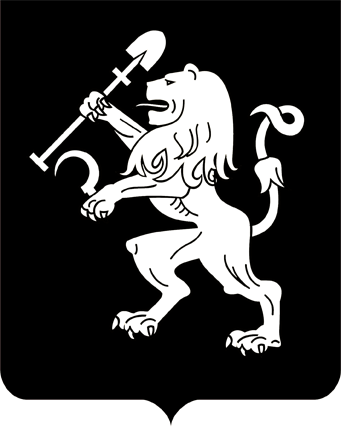 АДМИНИСТРАЦИЯ ГОРОДА КРАСНОЯРСКАРАСПОРЯЖЕНИЕО внесении изменений в распоряжение администрации города от 03.06.2021 № 169-рВ целях совершенствования правовых актов города, руководствуясь ст. 41, 58, 59 Устава города Красноярска:1. Внести в приложение 2 к распоряжению администрации города от 03.06.2021 № 169-р «О создании городской межведомственной           комиссии по обеспечению прав граждан на вознаграждение за труд» следующие изменения:1) включить в состав комиссии Штабную Ларису Александровну, начальника отдела взаимодействия с работодателями и содействия                 в трудоустройстве КГКУ «Центр занятости населения города Крас-ноярска»;2) исключить из состава комиссии Лебедеву Н.Н.2. Настоящее распоряжение опубликовать в газете «Городские      новости» и разместить на официальном сайте администрации города.Глава города                                                                               В.А. Логинов30.03.2023№ 88-р